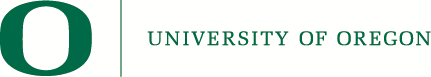 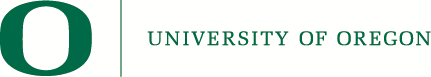 FALL 2019PreliminaryCurriculum ReportDecember 4, 2019Prepared by theUniversity of Oregon Committee on Courses	FALL 2019	PRELIMINARY	 CURRICULUM REPORTDecember 4, 2019Table of ContentsPageOverview	1Motion	1Course Proposals	College of Arts and Sciences	2 	Robert Donald Clark Honors College	3	Charles H. Lundquist College of Business	4	College of Design	6	College of Education	7	School of Journalism and Communication	9	School of Law	10	School of Music and Dance	10	Physical Education and Recreation	11	Undergraduate Studies	11	Denied Proposals	11	Pending Proposal	12	Withdrawn Proposals	16	Dropped Courses	16	Other Curricular Matters	17Reference Materials	Appendices	18FALL 2019 PRELIMINARY CURRICULUM REPORTDecember 4, 2019OVERVIEWThe body of this report consists of two major sections: Course Proposals, reviewed fall 2019, and Other Curricular Matters. Course proposals approved by the University of Oregon Committee on Courses (UOCC) and the University Senate are effective fall term 2020, unless a specific term is requested by an academic department and stated otherwise in this report.All changes to course catalog listings are intended to be included in the curriculum report, and are routed through the UOCC to the senate. The UOCC will consider new proposals each term of the academic year and will submit a quarterly report to the University Senate near the end of each term. Information and suggestions for preparing proposals, including policies and definitions governing areas of inquiry and cultural literacy core-education requirements, are provided under Other Curricular Matters. Courses Not Taught Report: Courses not taught within the past three years will be indicated for dropping from the curriculum in the spring curriculum report. LOOKING AHEADWinter 2020	December 23, 2019—First round fall submissions due to the UOCC; courses must be entered into CourseLeaf by this date to be reviewed during winter termMarch 4, 2020—Preliminary report due to the SenateMarch 11, 2020—Senate votes on reportMotionThe University of Oregon Committee on Courses moves that these recommendations on the following course proposals and other curricular matters be approved. Respectfully submitted,COURSE PROPOSALSUnless indicated otherwise, courses may be taken either pass/no pass or for letter grades. Pass/no pass only or graded only indicates that all students must take the course as specified in the bold print. Separate grading options for majors are bracketed in this report and appear in UO class schedule notes; they are not printed in the UO Catalog. Sequence after the description means the courses must be taken in numerical order.APPROVED COURSE CHANGESCollege of Arts and Sciencescreative writingexisting course(s)CRWR 225: Kidd Tutorial I (4)
(Title and Learning Outcome change)
CRWR 225: Kidd Workshop I (4) Introduction to an intensive, yearlong sequence devoted to the study and practice of poetry, fiction, and nonfiction.    CRWR 235: Kidd Tutorial II: Poetry (4)
(Title and Learning Outcome change)
CRWR 235: Kidd Workshop II: Poetry (4) Second in a yearlong sequence devoted to the study and practice of poetry, fiction, and creative nonfiction, including the development of an individual line of inquiry project. Prereq: CRWR 225 with a grade of B- or above.   CRWR 244: Introduction to Literary Nonfiction (4)
(Reinstating dropped course)
CRWR 244: Introduction to Literary Nonfiction (4) Introduction to techniques of writing creative nonfiction (the literary essay). Development of a critical appreciation of the art of writing.    CRWR 245: Kidd Tutorial II: Fiction (4)
(Title change)
CRWR 245: Kidd Workshop II: Fiction (4) Second in a yearlong sequence devoted to the study and practice of poetry, fiction, and creative nonfiction, including the development of an individual line of inquiry project. Prereq: CRWR 225 with a grade of B- or better.   CRWR 335: Kidd Tutorial III: Poetry (4)
(Title change)
CRWR 335: Kidd Workshop III: Poetry (4) Third in a yearlong sequence, culminating in a Kidd program student anthology, a portfolio of poetry, and the completion of an individual line of inquiry project. Prereq: CRWR 235 with a Grade of B- or better.  CRWR 345: Kidd Workshop III Fiction (4)
(Title change)
CRWR 345: Kidd Workshop III: Fiction (4) Third in a yearlong sequence, culminating in a Kidd program student anthology, a portfolio of original fiction, and the completion of an individual line of inquiry project. Prereq: CRWR 245 with a Grade of B- or better.   sociologyexisting course(s)SOC 204: Introduction to Sociology (4) The sociological perspective with emphasis on fundamental concepts, theories, and methods of research. Request to satisfy Category II-Social Science core-education areas of inquiry requirement. Request to satisfy US: Difference, Inequality and Agency cultural literacy requirement.robert DONALD clark honors collegeclark honors collegeNew Course(s)HC 241H: Fundamentals of Scientific Inquiry (4) Introduction to critical inquiry in science fields such as chemistry, earth science, biology, mathematics, physics, engineering, neuroscience, biological anthropology, data science, and human physiology. In this writing-intensive course students will use disciplinary methodologies to develop skills in evidence-based argument. Request to satisfy Category III-Science core-education areas of inquiry requirement. HC 277H: Thesis Orientation (2) Introduction to the Clark Honors College thesis process; provides an overview of early steps and preparatory activities for the thesis.    HC 301H: Research and Writing (4) An introduction to research including development of research questions, methodology, analysis, and presentation of results. Prereq: HC 221H, HC 231H, HC 241H   existing course(s)HC 101H: Introduction to the Liberal Arts (4)
(Curricular Revision)
HC 101H: Introduction to the Liberal Arts (4) This course will introduce students to the intellectual culture of liberal arts scholarship and provide a foundation in academic reading, analysis, and writing.    HC 221H: Honors College Arts and Letters (4)
(Title change, curricular revision)
HC 221H: Arts and Letters Inquiry (4) Introduction to critical inquiry in Arts and Letters fields such as literature, philosophy, language, religion, and the visual and performing arts. In this writing-intensive course students will use disciplinary methodologies to develop skills in evidence-based argument. Request to satisfy Category I-Arts and Letters core-education areas of inquiry requirement. HC 231H: Honors College Social Science (4)
(Title change, curricular revision)
HC 231H: Social Science Inquiry (4) Introduction to critical inquiry in Social Science fields such as history, economics, anthropology, sociology, political science, law, business, geography, communication, and education. In this writing-intensive course students will use disciplinary methodologies to develop skills in evidence-based argument. Request to satisfy Category II-Social Science core-education areas of inquiry requirement. PROFESSIONAL SCHOOLS AND COLLEGESCharles H. Lundquist College of Businessoperations and business analyticsNew Course(s)OBA 311: Business Analytics I (4)
(prereq change)
OBA 311: Business Analytics I (4) Explores standard protocols for describing and modeling business information and processes; techniques for designing management information systems; criteria for analyzing firms' implementations of information technology. Students cannot receive credit for both OBA 311 and OBA 311H. Sophomore standing required. Prereq: C- or better in BA 101, BA 240, EC 201, MATH 241, MATH 243.   OBA 311H: Business Analytics I (4) Explores standard protocols for describing and modeling business information and processes; techniques for designing management information systems; criteria for analyzing firms' implementations of information technology. Students cannot receive credit for both OBA 311 and OBA 311H. Sophomore standing required. Prereq: C- or better in BA 101, BA 240, EC 201, MATH 241, MATH 243. Open only to students in the LCB honors program.   OBA 312: Business Analytics II (4) Computer-aided business applications of hypothesis testing, simple linear regression. Introduction to multiple regression and nonparametric techniques. Blocked and completely randomized one- and two-factor experimental designs. Students cannot receive credit for both OBA 312 and OBA 312H. Sophomore standing required. Prereq: C- or better in BA 101, BA 240, EC 201, MATH 241, MATH 243, OBA 311.   OBA 312H: Business Analytics II (4) Computer-aided business applications of hypothesis testing, simple linear regression. Introduction to multiple regression and nonparametric techniques. Blocked and completely randomized one- and two-factor experimental designs. Students cannot receive credit for both OBA 312 and OBA 312H. Prereq: Open only to students in the LCB honors program. C‐ or better in BA 101, BA 240, EC 201, MATH 241, and MATH 243.  existing course(s)OBA 335: Operations Management (4)
(prereq change)
OBA 335: Operations Management (4) Concepts and applications of operations management. Use of information technology in operations. Topics include forecasting, quality, supply chain management, information systems in operations management, and planning and scheduling. Students cannot receive credit for both OBA 335 and OBA 335H. Sophomore standing required. Prereq: C- or better in BA 101, BA 240, EC 201, MATH 241, MATH 243.sports businessNew Course(s)SBUS 250: Sports Business and Society (4) This course provides an interdisciplinary treatment of the intersection of sports business and society. It reviews the broader sociology of sport and the critical role sport has played on issues of gender and race both domestically and globally. Prereq: BA 101 Request to satisfy Category II-Social Science core-education areas of inquiry requirement. Request to satisfy Global Perspectives cultural literacy requirement.accountingexisting course(s)ACTG 350: Intermediate Accounting I (4) (prereq change)ACTG 350: Intermediate Accounting I (4) Concepts and principles of financial accounting, including U.S. and international financial reporting standards; analysis of alternatives for income measurement and asset and liability valuation. Prereq: C- or better in ACTG 213, BA 101, BA 240, EC 201, EC 202, MATH 241, MATH 243, and WR 122 or WR 123.   ACTG 360: Cost Accounting (4)
(prereq change)
ACTG 360: Cost Accounting (4) Development and communication of cost information to assist in planning, motivating managers, controlling costs, and evaluating performance. Prereq: C- or better in ACTG 213, BA 101, BA 240, EC 201, EC 202, MATH 241, MATH 243, and WR 122 or WR 123.   ACTG 470: Federal Taxation (4) 
(prereq change)
ACTG 470: Federal Taxation (4) Federal income tax law covering primarily the taxation of individuals with a focus on business invoice and property transactions. Introduction to tax planning. Prereq: C- or better in ACTG 213, BA 101, BA 240, EC 201, EC 202, MATH 241, MATH 243. business affairsexisting course(s)BA 101: Introduction to Business (4)
(Core Ed status change- new syllabus)
BA 101: Introduction to Business (4) Historical, social, political, economic, and legal environments within which business operates. Interrelationships of the functional areas of management, finance, marketing, accounting, and international studies. Request to satisfy Category II-Social Science core-education areas of inquiry requirement. BA 308: Leadership and Communication (4)
(prereq, learning outcome change)
BA 308: Leadership and Communication (4) Personal leadership and communication skills. Focuses on self-awareness for leading, persuading, and working with others; effective business writing and speaking; and team development. Students may not receive credit for both BA 308 and BA 308H. Sophomore standing required. Prereq: C- or better in BA 101, WR 122 or WR 123.  BA 308H: Leadership and Communication (4) 
(prereq change)
BA 308H: Leadership and Communication (4) Personal leadership and communication skills. Focuses on self-awareness for leading, persuading, and working with others; effective business writing and speaking; and team development. Students may not receive credit for both BA 308 and BA 308H. Open only to students in the LCB Honors Program. Prereq: C- or better in BA 101; WR 122 or WR 123.   BA 325: Business Law and Ethics (4)
(prereq, enrollment change)
BA 325: Business Law and Ethics (4) Legal and ethical environments of business, including US legal concepts, social and environmental impacts of business, and ethical decision making. Prereq: BA 101, WR 122, WR 123   COLLEGE of designproduct designEXISTING COURSE(S)PD 301: Introduction to Design Studio (4) 
(Catalog Description, prereq change
PD 301: Introduction to Design Studio (4) Introduction to a studio-based design course that combines theory and practice with a series of assignments and projects. Prereq: PD 223, PD 330, PD 240  planning, public policy, and managementEXISTING COURSE(S)PPPM 205: Introduction to City Planning (4) Introduction to planning, using urban issues as lenses to explore transportation, housing, environment, and social equity as critical elements shaping where and how people live. Request to satisfy Category II-Social Science core-education areas of inquiry requirement. NEW COURSE(S)PPPM 670: Cultural Administration (4) Course examines the major functions and issues in the administration of the arts and culture Emphasis is placed on nonprofit organizations    College of Educationcounseling psychologyexisting course(s)CPSY 217: Foundations of Student Health and Well-Being (3)
(Catalog Description, Learning Outcomes change)
CPSY 217: Foundations of Student Health and Well-Being (3) This course examines risk and protective factors for college students and reviews educational and behavioral strategies for reducing personal risk and enhancing well-being, with focus on topics including stress, physical health, healthy sexuality, sexual violence prevention, substance use, social media use, and being allies.  family and human servicesNEW course(s)FHS 301: Professional and Scientific Writing (3) This course prepares students with the knowledge and skills necessary for writing competently for professional/scientific audiences through a series of assigned readings, in- and out-of-class assignments, and quizzes. Students will practice iterative writing by giving and receiving peer reviews and incorporating peer and instructor feedback. Prereq: WR 121 (co-enrollment allowed)   existing course(s)FHS 215: Exploring Family and Human Services (3)
(Prereq change)
FHS 215: Exploring Family and Human Services (3) Explores the historic basis and current design of family and human services. Emphasizes services to children, youth, adults, and families. Prereq: FHS 213 (concurrent enrollment is allowed)   FHS 328: Human Development in the Family Context (4)
(Credit, prereq change)
FHS 328: Human Development in the Family Context (3) Examines human development within the context of the family from an evidence-based perspective. Integration of contemporary family issues experienced across the lifespan within the context of the human service profession. Prereq: CPSY 217 (concurrent enrollment allowed), FHS 213, FHS 216, FHS 301   FHS 420: Research in Human Services (4)
(Credit, catalog description, prereq change)
FHS 420: Research in Human Services (3) This course provides a comprehensive introduction to research methods commonly used in human services, prevention science, and social work. Students will learn how to formulate research questions; identify, interpret, and evaluate empirical research articles; and engage in scientific writing by preparing research reports. Prereq: FHS 213, FHS 216, FHS 301   FHS 497: Senior Project (2) 
(Title, Catalog Description, prereq change)
FHS 497: Direct Service Intensive Capstone (2) Students develop, implement, and evaluate a capstone project that synthesizes knowledge from all required FHS courses and sustainably fills a need within a local school or community agency, which is presented as a summarized final paper and oral presentation. Prereq: FHS 491  education leadershipnew course(s)EDLD 651: Introductory Educational Data Science (3) Introduces students to the fundamentals of statistical computing for data science. Introductory programming, data wrangling, data visualization, reproducible research.EDLD 652: Data Visualization for Educational Data Science (3) Best practices in data visualization for social data science communication. Visual perception, color, uncertainty, and communication mediums.Delivery Mode Details. Prereq: EDLD 651 EDLD 653: Functional Programming for Educational Data Science (3) Foundations of functional programming for data science. Function writing and iteration emphasized. Prereq: EDLD 651 EDLD 654: Machine Learning for Educational Data Science (3) Statistical models for prediction. Bias-variance tradeoff, cross-validation methods, model evaluation, and a variety of models used in data science. Prereq: EDLD 651 education studiesEXISTING COURSE(S)EDST 422: Technology Education (4) 
(prereq change)
EDST 422: Technology Education (4) Examines educational technology, including the theoretical, methodological, practical, and policy issues that influence the field.    EDST 463: Foundations of Reading (4)
(Title change)
EDST 463: Foundations of Literacy (4) Introduction to the various theoretical dimensions of reading and writing that form the foundation for understanding and teaching the complex texts children encounter today.    School of Journalism and CommunicationjournalismNew Course(s)J 415: Media Studies Research Methods (4) This course provides the core skills necessary to critically evaluate scientific and analytic studies and conduct research in the media studies tradition. Students learn basic principles of media studies research methods, such as experiments, surveys, naturalistic observations, and interviews.J 489/589: Media Entrepreneurship (4) Media Entrepreneurship introduces students to the fundamentals of business and innovation, and gives them an opportunity to develop and test original business ideas. This course helps broaden the outlook of journalism students by providing an understanding of how the economics of media are shifting.EXISTING Course(s)J 201: Media and Society (4) Introduction to the critical examination of the roles of media in society.   Request to satisfy Category II-Social Science core-education areas of inquiry requirement. J 320: Gender, Media, and Diversity (4) Critical study of the media with regard to gender, race, ethnicity, and other social divisions. Ramification and possible mechanisms of change. Prereq: J 201 with a grade better than C-. Request to satisfy US: Difference, Inequality and Agency cultural literacy requirement.J 385: Communication Law (4) Legal aspects of the media: constitutional freedom of expression, news gathering, access to public records, libel, privacy, copyright, advertising, electronic media regulation, and antitrust. Prereq: J 201 with a grade of mid-C or better. Request to satisfy Category II-Social Science core-education areas of inquiry requirement. J 387: Media History (4) The changing structure and character of the media in the United States. Prereq: J 201 with a grade of mid-C or better. Request to satisfy Category II-Social Science core-education areas of inquiry requirement. J 397: Media Ethics (4) Ethical problems in the media: privacy, violence, pornography, truth-telling, objectivity, media codes, public interest, media accountability. Prereq: J 201 with a grade of mid-C or better.  Request to satisfy Category I-Arts and Letters core-education areas of inquiry requirement. school of lawlawNew Course(s)LAW 715: Gender-Based Violence and the Law (2) This class focuses on domestic abuse, sexual assault, and stalking and the diverse array of laws that address those topics.    LAW 746: Law and Development (2-3) This course explores the relationship between theories of development and legal knowledge. Students tease out the legal theory inherent in development proposals and socio-economic theories informing law development proposals.    LAW 747: Human Rights (3) The class leads students through a thorough discussion of foundational issues in international human rights law and activism.    existing course(s)LAW 620: Business Associations (4)
(credit change, catalog description change)
LAW 620: Business Associations (3-4) This is the introductory course on business law and a prerequisite for most upper-level business law courses. It introduces the governance structure of agency, partnerships, corporations and LLCs.    School of Music and Dancemusic educationexisting course(s)MUE 412/512: Elementary Music Methods (3)
(prereq change)
MUE 412/512: Elementary Music Methods (3) Introduction to a variety of skills and techniques necessary for successful music teaching in elementary school settings. Laboratory fee. Prereq: admission to music education; admission to the MUP 300 level; coreq: MUE 406, MUE 486.   MUSICNEW COURSE(S)MUS 437: Documentary Field Recording (3) Field Recording centers around the documentation and discovery of sound sources and their cultural relevance. This can take many forms, but all forms have a common thread: creating a narrative. Use of digital media and recording will contribute soundscapes to enhance the narrative we choose. Repeatable.  existing course(s)MUS 450: SensorMusik (3)
(Title, prereq change)
MUS 450/550: Sensor Music (3) Repeatable. Examines the fundamental principles for microprocessors and sensor interface design within the context of musical performance, composition, and improvisation. Repeatable thrice for a maximum of 12 credits. Prereq: Currently, MUS448/548 Interactive Media Performance is a suggested prerequisite. We would like to make MUS448/548 a required prerequisite. Repeatable.  physical education and recreationphySIcal education fitnessexisting course(s)PEF 344: Healthy Weight Loss (2) 
(Title, catalog description change)
PEF 344: Eat, Move and Be Well (2) For students in need of lifestyle behavior change and guidance who are motivated to use a holistic wellness approach (nutrition, exercise, stress management) to initiate healthy habits. Class includes twice a week 50-minute movement sessions.    phySIcal education outdoorsexisting COURSE(S)PEO 391: Avalanche Safety (2) 
(Title, catalog description change)
PEO 391: Winter Navigation (2) Topics include cold weather clothing and equipment requirements, thermoregulation, cold injuries, route finding, Leave No Trace travel and camping ethics, and winter navigation and survival techniques. Skills applied on a three-day outing. Repeatable once for a maximum of 4 credits. Prereq: PEO 285 Wilderness Survival and PEO 351 Backpacking Repeatable.  undergraduate studiesNo courses submitted.DENIED PROPOSALSNo courses denied.PENDING PROPOSALSCharles H. Lundquist College of BusinessMGMT 465/565: Technology and Innovation Management (4) Explores how to leverage technological and industry change to create, capture, and deliver value from innovation. Executive simulation project, cases, and intensive class interaction. Prereq: FIN 316, MGMT 311, MKTG 311, OBA 335   College of Arts and SciencesBI 395: Tropical Ecology (4) Ecological theories for the maintenance of tropical diversity is the main focus of the course. Topics include biogeography, human land use change, and eco-evolutionary perspectives. Lectures, discussions. Prereq: BI 213 or BI 283H   BI 625: Advanced Genomic Analysis (4) Group research on high-throughput sequencing data and special topics in genomics analysis. Prereq: Bi 624   BLST 101: Introduction to Black Studies (4) This course will engage with a historically-grounded perspective on the creation, implementation, and evolution of Black Studies in both its academic and social contours in the United States and around the globe, including here at the University of Oregon. Request to satisfy US: Difference, Inequality and Agency cultural literacy requirement.CH 468/568: Cellular Biochemistry (4) This course surveys scientific discovery at the interface between cell biology and biochemistry. Emphasis will be placed on understanding how scientists visualize, quantify, and interpret how biochemical reactions are orchestrated in complex biological systems. Relationships between protein structure, function, and emergent properties will be defined. Prereq: Undergraduate = CH 461; no pre-req for graduate students. DSCI 101: Foundations of Data Science 1 (4) This course utilizes a quantitative approach to explore fundamental concepts in data science. Students will develop key skills in programming and statistical inference as they interact with real-world data sets across a variety of domains. Ethical and privacy concerns are explored.   Request to satisfy Category III-Science core-education areas of inquiry requirement. DSCI 102: Foundations of Data Science 2 (4) This course expands upon critical concepts and skills introduced in DSCI 101. Topics include the normal distribution, confidence intervals, regression, and classifiers. Prereq: DSCI 101, MATH 101 (or equivalent math placement score)   DSCI 311: Principles and Techniques of Data Science (4) Intermediate and advanced techniques in data science. Topics include managing data with Python, including Pandas, data cleaning, handling text, dimensionality, principle component analysis, regression, classification and inference. Prereq: DSCI 102, CIS 212, MATH 252, MATH 342   DSCI 345M: Probability and Statistics for Data Science (4) Introduction to probability and statistics, with an emphasis upon topics relevant for data science. Prereq: MATH 342, CIS 211   CHN 423: Issues in Early Chinese Literature (4) Explores scholarship on and questions raised about early Chinese literary forms; examines the notions of history and narrative. Request to satisfy Global Perspectives cultural literacy requirement.CHN 424: Issues in Medieval Chinese Literature (4) Explores scholarship on and questions raised about Chinese poetry and its characteristics. Request to satisfy Global Perspectives cultural literacy requirement.CHN 425: Issues in Modern Chinese Literature (4) Explores scholarship on and questions raised about modern Chinese literature and culture; includes realism, modernism, gender, and literary form. Request to satisfy Global Perspectives cultural literacy requirement.CHN 523: Issues in Early Chinese Literature (4) Explores scholarship on and questions raised about early Chinese literary forms; examines the notions of history and narrative.    CHN 525: Issues in Modern Chinese Literature (4) Explores scholarship on and questions raised about modern Chinese literature and culture; includes realism, modernism, gender, and literary form.    CHN 624: Issues in Medieval and Late Imperial Chinese Literature (5) Explores methodological and disciplinary debates central to the study of medieval Chinese literature    CHN 625: Issues in Modern Chinese Literature (5) Introduces some of the major issues, topics and debates in the field of modern Chinese literary studies in the English-speaking academy by surveying a select group of texts by prominent scholars. Concerns include literary form, modernity, revolution, and gender and sexuality.    ES 356: Race and Social Movements (4)
(DIA Approval)
ES 356: Race and Social Movements (4) Examines the historical significance of self-asserted racial distinctions and explores the ideological diversity of ethno-racial identities produced in tandem with 20th century U.S. social justice movements.   Request to satisfy Category I-Arts and Letters core-education areas of inquiry requirement. Request to satisfy US: Difference, Inequality and Agency cultural literacy requirement.ES 360: Black Sexual Politics (4) Explores the gender and sexuality politics that influence the social, political, economic and cultural development of black communities in the diaspora, including the United States.    Request to satisfy US: Difference, Inequality and Agency cultural literacy requirement.HPHY 436: Clinical Neuroscience (4) This course covers neurological diseases and disorders from a neuroscience perspective. The focus will be on applying basic neuroscience principles to better understand clinical practices including patient diagnosis and treatments. Prereq: HPHY 323 and 324 with a C or better.   BIOE 112: Careers in Bioengineering (1) This course provides an overview of career opportunities available to bioengineering students. The course instructor and guest lecturers will present numerous career pathways in bioengineering including industrial, clinical, legal, and academic fields. BIOE 113: Research in Bioengineering (2) Introduction to the scientific process utilizing an interactive combination of instructor and guest lectures paired with collaborative small group problem-based learning sessions. Students will also gain exposure to research fields within and related to bioengineering.BIOE 251: Fundamentals of Bioengineering I (4) This is the first in a three-course series that introduces students to foundational principles in bioengineering. Topics include units, dimensional analysis, energy balances, conservation of mass, energy, and momentum, and introductory biomechanics. Prereq: BIOE 111, BIOE 112, BIOE 113 or instructor approval. MATH 251, co-req PHYS 251BIOE 252: Fundamentals of Bioengineering II (4) This is the second in a three-course series that introduces students to foundational principles in bioengineering. Topics include linear circuits, Fourier transforms, fluid pressure, the Bernoulli Equation, conservation principles in fluid control volumes, and laminar fluid flow. Prereq: BIOE 251   BIOE 454: Biotransport (4) Biological processes rely on the transport of mass, momentum, and energy. This course investigates the underlying physical phenomena that drive these processes, including chemical gradients, electrical potentials, and fluid flow. Prereq: BIOE 253, MATH 256   College of DesignARH 421: Topics in Ancient Mediterranean Art: [Topic] (4) This course examines art and architecture from the ancient Mediterranean world. Each offering explores art from a particular region/period or through a particular critical/thematic lens. Repeatable. Request to satisfy Global Perspectives cultural literacy requirement.ARH 459: Topics in Art Theory Criticism: [Topic] (4) This is an upper-division course for advanced undergraduate and graduate students who wish to study in-depth a particular issue, concept or trend in art theory and criticism. Repeatable.  PPPM 199: Special Studies (0-5)
Title, credit change, number change
PPPM 321 : Inclusive Urbanism (4) Repeatable. Request to satisfy Category II-Social Science core-education areas of inquiry requirement. Request to satisfy US: Difference, Inequality and Agency cultural literacy requirement.PPPM 470: The Arts in Society (4) Course examines the arts as they function in society Anthropological, philosophical, sociological, and art educational orientations to art examined Implications for arts and cultural management are addressed.    College of EducationFHS 406: Special Problems: Topic (1-12)
(Title, credit, prereq change, permanent number requested)
FHS 422: Supervised Field Study (2-5) Field studies within a local school or community agency. Co-enrollment in FHS 407 required. Prereq: FHS 491FHS 409: Practicum: [Topic] (1-9)
(credit change, catalog description change, permanent number requested)
FHS 472: Practicum: [Topic] (2-5) Supervised practicum (internship) within a local school or community agency. Co-enrollment in FHS 407 required. RepeatableFHS 490: Scientific Analysis and Interpretation (3) This course instills students with the knowledge and skills necessary to understand and perform basic quantitative and qualitative data analysis and to understand and demonstrate how data analysis is related to research design within the context of prevention science and the human services, broadly. Prereq: FHS 491, FHS 492   FHS 492: Junior Professional Practices and Issues II (3)
(Title, catalog description, prereq change)
FHS 492: Contemporary Issues in Public Health (3) This course covers methods for assessing and addressing community health problems and promoting health equity. Prereq: FHS 213, FHS 216, FHS 301   FHS 493: Junior Professional Practices and Issues III (3) 
(Title, Catalog Description, prereq change)
FHS 493: Child and Family: Advanced Interventions and Case Management (3) This class provides students skills in case management and human-service-focused direct practice with children, adolescents, and families, including needs assessments, case conceptualization, service plan development, and direct service intervention. Prereq: FHS 331   FHS 494: Senior Professional Practices and Issues (3)
(Title, Catalog Description, prereq change)
FHS 494: Adolescent Adult: Advanced Interventions Case Management (3) This class provides students skills in case management and human service focused direct practice with adolescents and adults, including needs assessments, case conceptualization, service plan development, and direct service intervention. Prereq: FHS 331   School of Journalism and CommunicationJ 250: Media Studies Production Workshop (2) This course complements an understanding of production skills and practice from Gateway to Media by adding critical and cultural theory. By examining the relationship between theory and practice, students gain deeper knowledge of how production practices impact cultural and society.J 331: Digital Video Production (4)
(prereq change)
J 331: Digital Video Production (4) Introduction to techniques of single-camera field video production. Journalism and cinema studies majors only. Prereq: (J205 and J206) or J211 or J208, with a grade better than C-.   J 365: Photojournalism (4)
(prereq change)
J 365: Photojournalism (4) Visual reporting techniques, with emphasis on practice, law, and ethics of photojournalism and photographic communication. Laboratory and portfolio-intensive. Majors only. Prereq: (J 205 and J 206) or J 211 with a grade better than C-.   J 470: Visual Communication and Aesthetics (4) Explores theories and forms of artistic expression and informing through images. Majors, Cinema Studies and minors only. Prereq: J 201 with a grade of mid-C or better.School of LawLAW 764: Criminal Prosecution Clinic (3) Students appear in court on behalf of the state; they prepare and argue legal motions and try cases; and they learn Oregon criminal law and procedure. Prereq: Evidence and Legal Profession are required; Trial Practice is recommended.   LAW 765: Advanced Criminal Prosecution Clinic (2) Students appear in court on behalf of the state; they prepare and argue legal motions and try cases; and they learn Oregon criminal law and procedure. Prereq: LAW 764 Criminal Prosecution Clinic   LAW 770: Environmental Law Clinic (3) Under the supervision of an attorney, students work with non-profit clients in the prosecution of primarily federal environmental cases. Students will join new or existing cases, and conduct legal research and writing to develop memoranda, draft sections of complaints or briefs, and review evidence.    LAW 771: Advanced Environmental Law Clinic (2) In the Advanced Environmental Law Clinic, students work one-on-one with attorneys on aspects of an ongoing or prospective case (or cases), with emphasis on research and writing. Prereq: LAW 770 Environmental Law Clinic   WITHDRAWN PROPOSALSCollege of Arts and Sciences BIOE 111 : Introduction to Bioengineering (1) This course introduces students to bioengineering, exploring the types of issues bioengineers encounter through design challenges and problem-based learning. Various sub-specialties and career-pathways in bioengineering are explored. Additional topics include degree requirements, academic plans, and undergraduate research opportunities.College of EducationFHS 491: Junior Professional Practices and Issues I (3)
(Title, catalog description, prereq change, permanent number requested)
FHS 471: Professional Ethics (3) This course focuses on professional ethics relevant to human services practitioners, with an emphasis on building skills required for ethical decision-making, including self-awareness, identification and integration of personal, professional, and legal values and standards, and evaluating scientific literature on prevention and intervention. Prereq: FHS 330 (concurrent enrollment okay); FHS 420   DROPPED COURSESThe University Senate agreed in 1998 that the report of the Committee on Courses should include those permanently numbered courses that are being dropped because (1) they have not been taught for three or more years, and (2) the department can provide no reasonable explanation why they have not been taught or whether they will be in the future. The faculty requires that core-education-satisfying courses be offered each year. Other courses should be offered at least every other year to avoid misrepresentation of course offerings to prospective students, and to ensure that required courses are readily available to current students.Courses may be reinstated within a period of three years, conditional upon the following: (1) there has been no change made to the course, (2) the department provides the term the course will be taught, (3) the department provides the name of the faculty member who will be responsible for teaching, and (4) the department provides a course syllabus with information regarding undergraduate graduate differential for demonstrating mastery if the course is numbered 4XX/5XX.These courses will only appear in the spring curriculum report and will be provided by the Registrar’s Office.other curriculAR mattersFall 2019 Curriculum Report – Other Curricular Matters  Prepared by Ron Bramhall College of Arts and Sciences The University Senate, the Provost, the Board of Trustees, the Higher Education Coordinating Commission and the Northwest Commission on Colleges and Universities have approved a Doctor of Philosophy in Ethnic Studies and a Master of Arts (in passing) in Ethnic Studies. (Effective fall 2021)The Graduate Council and the Provost have approved a new graduate certificate in Ethnic Studies (Effective fall 2020).Changes to the Master of Arts in Classics have been approved by the Graduate Council and the Provost. The changes are reflected below (Effective fall 2020).Changes to “Languages and Literature” focus area:Eliminate the “portfolio” optionEliminate the HISTORY 512/514 requirementRequire all graduate students to pass six (6) GRK or LAT 511 classes with a mid-B or better and study both Greek and Latin in all quarters at the level of their competenciesChanges to “Classical Archaeology and Material Culture” focus area:Eliminate the “portfolio” optionEliminate the HISTORY 512/514 requirementRequire all graduates to pass two (2) GRK or LAT 511 classes with a mid-B or better and complete the second language to the level of 303.The Provost, upon recommendation of the Dean of the College of Arts and Sciences has approved changing the name of the department of International Studies to the department of Global Studies. The UOCC and the Registrar has also approved GLBL as the new subject code for courses previously listed as INTL. (Effective fall 2020).The registrar’s office has confirmed and the UOCC approved the new subject code of ERTH for courses previously listed as GEOL.  (Effective fall 2020).College of DesignThe University Senate, the Provost, the Board of Trustees, the Higher Education Coordinating Commission and the Northwest Commission on Colleges and Universities have approved a Doctor of Philosophy in Planning and Public Affairs. (Effective fall 2021)School of LawThe following changes to the Doctor of Jurisprudence degree have been approved by the Provost (Effective fall 2019):A maximum of 28 law credits earned outside of the US changed to 57 credits15 law credits earned through Distance Education changed to 28 creditsNo limit for LAW 714 changed to a limit of 14 credits No double dipping for Diversity requirement changed to Ok to double dip in Diversity requirement and either the Writing or Experiential Learningappendiceshttps://blogs.uoregon.edu/uocc/appendices/Voting	Kristy Bryant-BergChristian CherryTom GreenboweSamantha HopkinsRoberta Mann	Frances White, chair	 Ex officio	 	Ron Bramhall 	Julia Pomerenk 	Sarah StricklerBil Morrill 			Carolyn Vogt